ПриложениеЗаявка на участие в семинаре-тренинге для государственных инспекторов заповедников и национальных парков Приволжского федерального округа «Школа начинающего госинспектора».19 – 23 ноября 2018 годаФИО  (полностью)___________________________________________________________________________________________________________Должность_________________________________________________Название ООПТ (полностью)_______________________________________________________________________________________________ ____________________________________________________________ Контактные данные, номер телефона_______________________________________________________________________________________ Дата и время прибытия, вид транспорта ___________________________________________________________________________________ ____________________________________________________________ Реквизиты организации, ФИО директора (для оформления договора)ПРОГРАММА*семинара-тренингадля начинающих инспекторов  национальных парков и заповедниковПриволжского федерального округа«Школа начинающего госинспектора»19 – 23 ноября 2018 года-* в программе возможны измененияПримечания:424038, Республика Марий Эл, г. Йошкар-Ола, ул. Воинов – Интернационалистов, д.26 , ФГБУ « Государственный заповедник « Большая Кокшага»Начальник отдела обеспечения основной деятельности  -  Сафина Наталья Масхутовна, (8362)22-59-63, 89027390173Зам. директора в области охраны окружающей среды Мосунов Григорий Александрович – (8362)22-58-09, 89276816623При себе иметь полевую форму одежды по сезону года и соответствующую обувь, рюкзак, ложку, кружку, миску, нож, сменное белье.Видеоролик или презентацию о своей ООПТ продолжительностью не более 7 минут.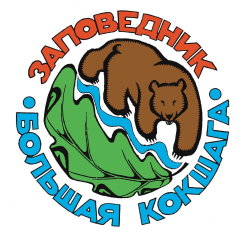 Министерство природных ресурсов и экологии Российской ФедерацииФедеральное государственное бюджетное учреждение«Государственный природный заповедник «Большая Кокшага»424038, Республика Марий Эл, г. Йошкар-Ола, ул. Воинов-интернационалистов, д. 26(8362) 22-62-63, 89027390173                                     gpzbk@bk.ru19 ноября (понедельник)19 ноября (понедельник)9.00 – 11.00Заезд участников семинара, г. Йошкар-Ола, ул. Воинов-интернационалистов, д. 26.11.00 - 13.30Автобусная экскурсия по г. Йошкар-Оле13.30 – 14.30Обед,  г. Йошкар-Ола14.30 – 16.30Переезд в туркомплекс «Раздолье», Килемарский район,Республика Марий Эл, можно на своем транспорте – 80 км.16.30 – 18.00Размещение в туркомплексе «Раздолье»18.00 – 19.00Ужин19.00 – 21.00Круглый стол «Знакомство. Проблемы охраны ООПТ»20 ноября (вторник)20 ноября (вторник)7.30 – 8.30Завтрак.8.30 - 9.00Регистрация участников .9.00 – 9.05Открытие семинара.Приветственное слово  директора ФГБУ «Государственный заповедник «Большая Кокшага» Масхута Гумаровича Сафина9.05 – 10.30Теоретическое занятие.Права государственных инспекторов.Законодательство, устанавливающие права госинспекторов.Михаил Крейндлин, Гринпис России10.30 – 10.50Кофе-брейк10.50 – 12.25Теоретическое занятие.Права государственных инспекторов ООПТ федерального значения (и как их получить, если их нет).Составление документов и оформление материалов по нарушениям режима ООПТ.Законодательство, определяющее режим ООПТ.Ответственность за нарушение режима ООПТ: уголовная, административная, гражданско-имущественная.Михаил Крейндлин, Гринпис России12.25 – 13.30Обед13.30 – 15.50Государственный инспектор – гид-проводник.ЭкоЦентр «Заповедники»15.50 – 16.10Кофе-брейк16.10 – 17.45Теоретическое занятие.Особенности оформления протоколов.Общие требования по составлению протоколов и иной документации по нарушениям режима ООПТ (на примере составления протокола об административных правонарушениях).Особенности составления протоколов в отношении юридических лиц (включая требования к проведению проверок юридических лиц).Михаил Крейндлин, Гринпис России18.00 –19.00Ужин19.00 – 21.00Презентации ООПТ участников семинара21 ноября (среда)21 ноября (среда)7.30 – 8.30Завтрак8.30 – 10.00Теоретическое занятие.Особенности вынесения определений о возбуждении дела об административном правонарушении и проведении административного расследования.4 особенности составления протоколов по мерам обеспечения производства по делам об административных правонарушениях (доставления, личный досмотр, досмотр вещей и документов, осмотр принадлежащих юридическому лицу и индивидуальному предпринимателю помещений, территорий и содержащихся там вещей и документов, досмотр транспортных средств, являющихся орудиями и предметами административного правонарушения.Михаил Крейндлин, Гринпис России10.00 - 10.30Кофе-брейк10.30 - 12.00Практическое занятиеСоставление документации о нарушениях режима ООПТ.Михаил Крейндлин, Гринпис России12.00 - 13.00Обед13.00 - 15.00Зачет по составлению протоколов15.00 - 15.50Тактика по выявлению нарушений на территории ООПТ.Мурзаханов Артур Рахимжанович, заместитель директора ФГБУ «Информационно-аналитический центр поддержки заповедного дела»15.50 – 16.10Кофе-брейк16.10 – 17.45Анализ деятельности инспекторов ООПТ (ошибки, замечания, предложения) Мурзаханов Артур Рахимжанович, заместитель директора ФГБУ «Информационно-аналитический центр поддержки заповедного дела»17.55 – 18.55Подготовка к рейду, разбивка по группам, назначение старших групп, инструктаж  по действиям на маршруте.Сафин Масхут Гумарович, директор ФГБУ «Государственный заповедник « Большая Кокшага19.00 – 22.00Ужин22 ноября (четверг)22 ноября (четверг)7.30 – 8.30завтрак 8.30 – 9.00Сдача номеров администратору турбазы9.00. –19.00Рейд по территории Заповедника «Большая Кокшага» группой из 4 человек по 8-10 маршрутам.Обед, ужин, ночлег в полевых условиях на территории заповедника (максимально используя кордоны заповедника)23 ноября (пятница)23 ноября (пятница)7.30 -8.30Завтрак в полевых условиях.10-00Общий сбор в визит-центре заповедника в п. Старожильск10.00 – 11.00Подведение итогов рейда11.00Отъезд.